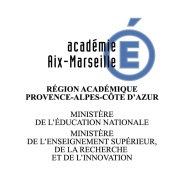 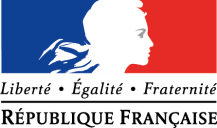 ANNEXE 8PERSONNELS CONCERNES PAR UNE MESURE DE CARTE SCOLAIRE EN ETABLISSEMENT ET SERVICES ACADEMIQUESNOM D’USAGE :…………………………..	PRENOM : ……………………………….CORPS GRADE : …………………………ETABLISSEMENT OU SERVICE :……………………………………………………………………….ADRESSE PERSONNELLE :……………………………………………………………………………………………………………………………………………………………………………………………………………………………………………………………………………………………………………………DATE DE NOMINATION DANS L’ETABLISSEMENT OU LE SERVICE : ………/…………/……….Êtes-vous volontaire ? :   □ OUI	□ NONObservations :………………………………………………………………………………………………………………….………………………………………………………………………………………………………………….………………………………………………………………………………………………………………….………………………………………………………………………………………………………………….………………………………………………………………………………………………………………….………………………………………………………………………………………………………………….………………………………………………………………………………………………………………….Visa du chef d’établissement ou de service :	Date et signature de l’intéressé(e) :SIGNALE : les personnels touchés par les mesures de carte scolaire doivent participer à la phase INTRA-académique du mouvement et saisir leurs vœux sur AMIA entre le mercredi 21 mars 2018 et le mercredi 11 avril 2018 pour obtenir une nouvelle affectation.Fiche à renvoyer par mail à ce.diepat@ac-aix-marseille.fr au rectorat et au plus tard le lundi 09 avril 2018